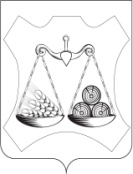 АДМИНИСТРАЦИЯ СЛОБОДСКОГО МУНИЦИПАЛЬНОГО РАЙОНАКИРОВСКОЙ ОБЛАСТИПОСТАНОВЛЕНИЕг. СлободскойНа   основании   решения     Слободской  районной   Думы   от 20.12.2021 № 5/38 «Об утверждении бюджета Слободского района на 2022 год и плановый период 2023  и   2024 годов»,   решения Слободской    районной     Думы   от 20.12.2021 № 5/39 «О внесении изменений в решение Слободской районной Думы от 18.12.2020 № 56/596 «Об утверждении бюджета Слободской района на 2021 год и плановый период 2022 и 2023 годов», Администрация Слободского района  ПОСТАНОВЛЯЕТ: 1. Внести изменения в  постановление   администрации   Слободского    района  от 14.11.2019 № 1865 «Об утверждении муниципальной программы «Развитие физической культуры и спорта в Слободском районе» на 2020 – 2025 годы»  (далее – Программа):1.1. Паспорт Программы утвердить в новой редакции согласно приложению №1. 1.2. Приложения № 2 к муниципальной Программе утвердить согласно приложению  № 2. 21.3. Приложение № 3 к муниципальной Программе  утвердить согласно приложений  № 3, № 4.2. Опубликовать настоящее постановление в официальном печатном издании Слободского района и в информационно-телекоммуникационной сети «Интернет».3. Контроль за  исполнением постановления возложить на заместителя главы администрации Слободского района по профилактике правонарушений и социальным вопросам, начальника управления социального развития             Зязина С.В.Заместитель главы администрации района,начальник финансового управления                                    И.Н. ЗоринаПриложение №1УТВЕРЖДЕНпостановлениемадминистрации  Слободского районаот 28.01.2022  №  89 ПАСПОРТМуниципальной программы «Развитие физической культуры и спорта в Слободском районена 2020 - 2025 годы»риложение № 1к муниципальной Приложение №2УТВЕРЖДЕНОпостановлениемадминистрации  Слободского района                                                     от 28.01.2022  №  89 Приложение № 2к муниципальной программеРесурсное обеспечение реализации муниципальной программы «Развитие физической культуры и спорта в Слободском районе» на 2020-2025 годы за счет всех источников финансированияПриложение №3УТВЕРЖДЕНпостановлениемадминистрации  Слободского района                                                     от 28.01.2022  №  89 Приложение № 3к муниципальной программе План реализации муниципальной программы«Развитие физической культуры и спорта в Слободском районе»на 2020-2025 годы на 2021 год______________Приложение № 4УТВЕРЖДЕНпостановлениемадминистрации  Слободского района                                                     от 28.01.2022  №  89 Приложение № 3к муниципальной программе План реализации муниципальной программы«Развитие физической культуры и спорта в Слободском районе»на 2020-2025 годы на 2022 год_________________28.01.2022№89О внесении изменений в постановление администрации Слободского районаот 14.11.2019 № 1865Глава Слободского районаВ.А. ХомяковПОДГОТОВЛЕНОГлавный специалист отдела культуры, физкультуры, спорта и молодежных программД.В. ЦарегородцевСОГЛАСОВАНОЗаместитель главы администрациирайона по профилактике правонарушений и социальнымвопросам, начальник управления социального развития С.В. ЗязинУправляющая деламиУправляющая деламиЕ.В. ШишкинаЕ.В. ШишкинаНачальник управления экономического развития  иподдержки сельхозпроизводстваНачальник управления экономического развития  иподдержки сельхозпроизводстваН.Н. ВасильеваН.Н. ВасильеваЗаместитель начальника управления делами, юристЗаместитель начальника управления делами, юристЗаместитель начальника управления делами, юристН.В. ЧеглаковН.В. ЧеглаковРазослатьв дело -2,  Царегородцеву Д.В. – 1, ДЮСШ – 1, ФУ-1, Васильева Н.Н. - 1 Всего: 6 экз.в дело -2,  Царегородцеву Д.В. – 1, ДЮСШ – 1, ФУ-1, Васильева Н.Н. - 1 Всего: 6 экз.в дело -2,  Царегородцеву Д.В. – 1, ДЮСШ – 1, ФУ-1, Васильева Н.Н. - 1 Всего: 6 экз.в дело -2,  Царегородцеву Д.В. – 1, ДЮСШ – 1, ФУ-1, Васильева Н.Н. - 1 Всего: 6 экз.Ответственный исполнитель муниципальной  программыУправление социального развития Слободского районаСоисполнители ПрограммыМуниципальное бюджетное  учреждение дополнительного образования  детско – юношеская спортивная школа Слободского района Цели муниципальной программыПовышение мотивации граждан к регулярным занятиям физической культуры и спортом и ведению здорового образа жизниЗадачи муниципальной программы1.Совершенствование системы физического воспитания различных категорий и групп населения в сельской местности и образовательных организациях; 2. Создание спортивной инфраструктуры для массового спорта, в том числе для лиц с ограниченными возможностями здоровья и инвалидов; 3.Поэтапное внедрение Всероссийского физкультурно-спортивного комплекса "Готов к труду и обороне" (ГТО); 4. Повышение конкурентоспособности спортсменов Слободского района на областном уровне.5. Развитие системы мотивации населения Слободского района к ведению здорового образа жизни (ЗОЖ)Целевые показатели эффективности реализации муниципальной программы1. Доля граждан систематически, занимающихся физической культурой и спортом в возрасте от 3-79 лет от общей численности населения.2. Удовлетворенность граждан условиями для занятий физ. культурой и спортом.3. Доля детей в возрасте от 7 до 18 лет, занимающихся по дополнительным общеобразовательным программам, формирующим гармонично развитую личность (УСР).4. Обеспечение спортивными сооружениями (ед.) на 10 тыс. человек населения.5.Результативность участия в областных и Всероссийских соревнованиях;6. Количество спортсменов, выполнивших или подтвердивших массовые спортивные разряды.7. Количество спортсменов, выполнивших или подтвердивших I спортивный разряд и выше;8. Охват населения  мероприятиями по ЗОЖ (чел.)9. Количество социально значимых районных мероприятий по формированию ЗОЖ.Этапы и сроки реализации муниципальной программыРеализация мероприятий настоящей Программы рассчитана на период с 2020 по 2025 годы включительноОбъемы ассигнований муниципальной программыОбъем ассигнований на реализацию Муниципальной программы на  2020 – 2025 годы составляет – 112013,1тыс. руб.  в том числе за счет средств: федерального бюджета – 3470,63 тыс. руб. Областного бюджета – 13376,0 тыс. руб. Районного бюджета – 95166,5 тыс. руб.    1. Доля граждан систематически, занимающихся физической культурой и спортом в возрасте от 3-79 лет от общей численности населения повысится до  55%.2. Удовлетворенность граждан условиями для занятий физ. культурой и спортом повысится до 56%.3. Обеспечение спортивными сооружениями на 10 тыс. человек населения- 31,5 единиц.4. Доля детей в возрасте от 7 до 18 лет, занимающихся по дополнительным общеобразовательным программам повысится до  - 22%.5. Результативность участия в областных и Всероссийских соревнованиях повысится до 40 призовых мест в год;6. Количество спортсменов, выполнивших или подтвердивших массовые спортивные разряды до 200 в год.7. Количество спортсменов, выполнивших или подтвердивших I спортивный разряд и выше до 10 в год;8.Увеличение охвата населения мероприятиями по ЗОЖ к 2025 году на 10%.9. Проведение ежегодно не менее 7 социально значимых районных мероприятий по формированию ЗОЖ.N п/пСтатусСтатусНаименование муниципальной программы, подпрограммы, отдельного мероприятияИсточники финансированияРасходы (прогноз, факт), тыс. рублейРасходы (прогноз, факт), тыс. рублейРасходы (прогноз, факт), тыс. рублейРасходы (прогноз, факт), тыс. рублейРасходы (прогноз, факт), тыс. рублейРасходы (прогноз, факт), тыс. рублейN п/пСтатусСтатусНаименование муниципальной программы, подпрограммы, отдельного мероприятияИсточники финансированияТекущий год2020очередной год2021Первый год планового периода2022Первый год планового периода2022Второй год планового периода2023Последующие годы реализации подпрограммы и мероприятийПоследующие годы реализации подпрограммы и мероприятийитогоN п/пСтатусСтатусНаименование муниципальной программы, подпрограммы, отдельного мероприятияИсточники финансированияТекущий год2020очередной год2021Первый год планового периода2022Первый год планового периода2022Второй год планового периода202320242025итого1.Муниципальная программаМуниципальная программа«Развитие физической культуры и спорта в Слободском районе» на 2020 – 2025 годы.всего16476,426541,1 18373,918373,916873,916873,916873,9112013,11.Муниципальная программаМуниципальная программа«Развитие физической культуры и спорта в Слободском районе» на 2020 – 2025 годы.федеральный бюджет-3 470,63-----3 470,631.Муниципальная программаМуниципальная программа«Развитие физической культуры и спорта в Слободском районе» на 2020 – 2025 годы.областной бюджет5129,77690,3556,0556,0---13376,01.Муниципальная программаМуниципальная программа«Развитие физической культуры и спорта в Слободском районе» на 2020 – 2025 годы.районный бюджет11346,7    15 380,217817,917817,916873,916873,916873,995166,51.Муниципальная программаМуниципальная программа«Развитие физической культуры и спорта в Слободском районе» на 2020 – 2025 годы.иные внебюджетные источники--Отдельное мероприятиеОтдельное мероприятиеОтдельное мероприятиеОтдельное мероприятиеОтдельное мероприятиеОтдельное мероприятиеОтдельное мероприятиеОтдельное мероприятиеОтдельное мероприятиеОтдельное мероприятиеОтдельное мероприятиеОтдельное мероприятиеОтдельное мероприятие"Развитие детско-юношеского спорта в Слободском районе"всего16406,417993,317993,317813,9016813,916813,916813,9102655,3"Развитие детско-юношеского спорта в Слободском районе"федеральный бюджет"Развитие детско-юношеского спорта в Слободском районе"областной бюджет5129,75631,35631,356,010817,0"Развитие детско-юношеского спорта в Слободском районе"районный бюджет11276,712362,012362,017757,916813,916813,916813,991838,3Отдельное мероприятиеОтдельное мероприятиеОтдельное мероприятиеОтдельное мероприятиеОтдельное мероприятиеОтдельное мероприятиеОтдельное мероприятиеОтдельное мероприятиеОтдельное мероприятиеОтдельное мероприятиеОтдельное мероприятиеОтдельное мероприятиеОтдельное мероприятиеИнвестиционные программы и проекты развития общественной инфраструктуры муниципальных образований в Кировской области  по реализации проекта  «Займись спортом» устройство хоккейной коробки, ул. Трактовая, д. 50. дер. Стулововсего4 546,24 546,24 546,2Инвестиционные программы и проекты развития общественной инфраструктуры муниципальных образований в Кировской области  по реализации проекта  «Займись спортом» устройство хоккейной коробки, ул. Трактовая, д. 50. дер. Стуловофедеральный бюджетИнвестиционные программы и проекты развития общественной инфраструктуры муниципальных образований в Кировской области  по реализации проекта  «Займись спортом» устройство хоккейной коробки, ул. Трактовая, д. 50. дер. Стуловообластной бюджет2023,92023,92023,9Инвестиционные программы и проекты развития общественной инфраструктуры муниципальных образований в Кировской области  по реализации проекта  «Займись спортом» устройство хоккейной коробки, ул. Трактовая, д. 50. дер. Стуловорайонный бюджет2522,32522,32522,3Отдельное мероприятиеОтдельное мероприятиеОтдельное мероприятиеОтдельное мероприятиеОтдельное мероприятиеОтдельное мероприятиеОтдельное мероприятиеОтдельное мероприятиеОтдельное мероприятиеОтдельное мероприятиеОтдельное мероприятиеОтдельное мероприятиеОтдельное мероприятиеФедеральный проект "Спорт - норма жизни"Федеральный проект "Спорт - норма жизни"всего3541,130 3541,130 500,04041,1Федеральный проект "Спорт - норма жизни"Федеральный проект "Спорт - норма жизни"федеральный бюджет3 470,633 470,633 470,63Федеральный проект "Спорт - норма жизни"Федеральный проект "Спорт - норма жизни"областной бюджет35,0735,07500,0535,07Федеральный проект "Спорт - норма жизни"Федеральный проект "Спорт - норма жизни"районный бюджет35,035,035,0Отдельное мероприятиеОтдельное мероприятиеОтдельное мероприятиеОтдельное мероприятиеОтдельное мероприятиеОтдельное мероприятиеОтдельное мероприятиеОтдельное мероприятиеОтдельное мероприятиеОтдельное мероприятиеОтдельное мероприятиеОтдельное мероприятиеОтдельное мероприятиеМероприятия в сфере физической культуры и спорта (ДЮСШ)Мероприятия в сфере физической культуры и спорта (ДЮСШ)всего390,5390,5390,5Мероприятия в сфере физической культуры и спорта (ДЮСШ)Мероприятия в сфере физической культуры и спорта (ДЮСШ)федеральный бюджетМероприятия в сфере физической культуры и спорта (ДЮСШ)Мероприятия в сфере физической культуры и спорта (ДЮСШ)областной бюджетМероприятия в сфере физической культуры и спорта (ДЮСШ)Мероприятия в сфере физической культуры и спорта (ДЮСШ)районный бюджет390,5390,5Отдельное мероприятиеОтдельное мероприятиеОтдельное мероприятиеОтдельное мероприятиеОтдельное мероприятиеОтдельное мероприятиеОтдельное мероприятиеОтдельное мероприятиеОтдельное мероприятиеОтдельное мероприятиеОтдельное мероприятиеОтдельное мероприятиеОтдельное мероприятие Социально значимые районные мероприятия по пропаганде и популяризации ЗОЖ (ВФСК  ГТО, спартакиады учащихся, фестивали, турслеты, конкурсы и тд.) Социально значимые районные мероприятия по пропаганде и популяризации ЗОЖ (ВФСК  ГТО, спартакиады учащихся, фестивали, турслеты, конкурсы и тд.)всего70,070,060,060,060,060,0380,0 Социально значимые районные мероприятия по пропаганде и популяризации ЗОЖ (ВФСК  ГТО, спартакиады учащихся, фестивали, турслеты, конкурсы и тд.) Социально значимые районные мероприятия по пропаганде и популяризации ЗОЖ (ВФСК  ГТО, спартакиады учащихся, фестивали, турслеты, конкурсы и тд.)федеральный бюджет Социально значимые районные мероприятия по пропаганде и популяризации ЗОЖ (ВФСК  ГТО, спартакиады учащихся, фестивали, турслеты, конкурсы и тд.) Социально значимые районные мероприятия по пропаганде и популяризации ЗОЖ (ВФСК  ГТО, спартакиады учащихся, фестивали, турслеты, конкурсы и тд.)областной бюджет Социально значимые районные мероприятия по пропаганде и популяризации ЗОЖ (ВФСК  ГТО, спартакиады учащихся, фестивали, турслеты, конкурсы и тд.) Социально значимые районные мероприятия по пропаганде и популяризации ЗОЖ (ВФСК  ГТО, спартакиады учащихся, фестивали, турслеты, конкурсы и тд.)районный бюджет70,070,070,060,060,060,060,0380,0N п/пНаименование муниципальной программы, подпрограммы, отдельного мероприятия, мероприятия, входящего в состав отдельного мероприятияОтветственный исполнитель (Ф.И.О., должность)СрокСрокИсточники финансированияФинансирование за отчетный периодОжидаемый результат реализации мероприятия муниципальной программы (краткое описание)N п/пНаименование муниципальной программы, подпрограммы, отдельного мероприятия, мероприятия, входящего в состав отдельного мероприятияОтветственный исполнитель (Ф.И.О., должность)начало реализацииОконча-ние реализацииИсточники финансирования2021Ожидаемый результат реализации мероприятия муниципальной программы (краткое описание)1.Муниципальная программа «Развитие физической  культуры и спорта Слободского района»Главный специалист отдела культуры, физкультуры, спорта и молодежных программ01.01.202131.12.2021всего26541,1 Повышение доли занимающихся в общей численности населения1.Муниципальная программа «Развитие физической  культуры и спорта Слободского района»Главный специалист отдела культуры, физкультуры, спорта и молодежных программ01.01.202131.12.2021Областной бюджетФедеральный бюджет:Районный бюджет7690,33 470,6315 380,2Повышение доли занимающихся в общей численности населения1.1.Инвестиционные программы и проекты развития общественной инфраструктуры муниципальных образований в Кировской области  по реализации проекта  «Займись спортом» устройство хоккейной коробки, ул. Трактовая, д. 50. дер. Стулово01.01.202131.12.2021Всего:Областной бюджетРайонный бюджет4 546,22023,92522,31.2.Федеральный проект "Спорт - норма жизни"01.01.202131.12.2021Всего:Федеральный бюджетОбластной бюджетРайонныйбюджет3541,1303 470,6335,0735,41.3."Развитие детско-юношеского спорта в Слободском районе"Директор МБУ ДО ДЮСШ Слободского района01.01.202131.12.2021всего17993,3Повышение доли занимающихся в общей численности обучающихся1.3."Развитие детско-юношеского спорта в Слободском районе"Директор МБУ ДО ДЮСШ Слободского района01.01.202131.12.2021Областной бюджет5631,3Повышение доли занимающихся в общей численности обучающихся1.3."Развитие детско-юношеского спорта в Слободском районе"Директор МБУ ДО ДЮСШ Слободского района01.01.202131.12.2021Районный бюджет12362,0Повышение доли занимающихся в общей численности обучающихся1.4.Отдельные мероприятия390,51.4.1Мероприятия в сфере физической культуры и спортаЦарегородцев Д.В.01.01.202131.12.2021всего390,51.4.1Мероприятия в сфере физической культуры и спортаЦарегородцев Д.В.01.01.202131.12.2021Районный бюджет390,51.4.2.Соревнования и конкурсы по ЗОЖ:01.01.202131.12.2021всего70,01.4.2.Соревнования и конкурсы по ЗОЖ:01.01.202131.12.2021Районный бюджет70,01.4.2.1Фестивали, мероприятия по выполнению норм ГТО среди учащихся, спартакиада учащихсяБаранов С.В., директор МБУ ДО ДЮСШ Слободского районаЦарегородцевД.В.01.01.202131.12.2021всего30,01.4.2.1Фестивали, мероприятия по выполнению норм ГТО среди учащихся, спартакиада учащихсяБаранов С.В., директор МБУ ДО ДЮСШ Слободского районаЦарегородцевД.В.01.01.202131.12.2021Районный бюджет30,01.4.2.2.Массовые районные соревнования, социально значимые мероприятия по пропаганде и популяризации  ЗОЖ, ВФСК ГТО. Участие в областных мероприятиях.ЦарегородцевД.В.01.01.202131.12.2021всего40,01.4.2.2.Массовые районные соревнования, социально значимые мероприятия по пропаганде и популяризации  ЗОЖ, ВФСК ГТО. Участие в областных мероприятиях.ЦарегородцевД.В.01.01.202131.12.2021Районный бюджет40,0N п/пНаименование муниципальной программы, подпрограммы, отдельного мероприятия, мероприятия, входящего в состав отдельного мероприятияОтветственный исполнитель (Ф.И.О., должность)СрокСрокИсточники финансированияФинансирование на текущий годОжидаемый результат реализации мероприятия муниципальной программы (краткое описание)N п/пНаименование муниципальной программы, подпрограммы, отдельного мероприятия, мероприятия, входящего в состав отдельного мероприятияОтветственный исполнитель (Ф.И.О., должность)начало реализацииОконча-ние реализацииИсточники финансирования2022Ожидаемый результат реализации мероприятия муниципальной программы (краткое описание)1.Муниципальная программа «Развитие физической  культуры и спорта Слободского района»Главный специалист отдела культуры, физкультуры, спорта и молодежных программ01.01.202131.12.2021всего18373,90Повышение доли занимающихся в общей численности населения1.Муниципальная программа «Развитие физической  культуры и спорта Слободского района»Главный специалист отдела культуры, физкультуры, спорта и молодежных программ01.01.202131.12.2021Областной бюджетФедеральный бюджет:Районный бюджет556,017817,9Повышение доли занимающихся в общей численности населения1.2.Федеральный проект "Спорт - норма жизни"01.01.202131.12.2021Всего:Областной бюджет500,001.3."Развитие детско-юношеского спорта в Слободском районе"Директор МБУ ДО ДЮСШ Слободского района01.01.202131.12.2021всего17813,90Повышение доли занимающихся в общей численности обучающихся1.3."Развитие детско-юношеского спорта в Слободском районе"Директор МБУ ДО ДЮСШ Слободского района01.01.202131.12.2021Областной бюджет56,0Повышение доли занимающихся в общей численности обучающихся1.3."Развитие детско-юношеского спорта в Слободском районе"Директор МБУ ДО ДЮСШ Слободского района01.01.202131.12.2021Районный бюджет17757,9Повышение доли занимающихся в общей численности обучающихся1.4.Отдельные мероприятия1.4.2.Соревнования и конкурсы по ЗОЖ:01.01.202131.12.2021всего60,01.4.2.Соревнования и конкурсы по ЗОЖ:01.01.202131.12.2021Районный бюджет60,01.4.2.1Фестивали, мероприятия по выполнению норм ГТО среди учащихся, спартакиада учащихсяБаранов С.В., директор МБУ ДО ДЮСШ Слободского районаЦарегородцевД.В.01.01.202131.12.2021всего30,01.4.2.1Фестивали, мероприятия по выполнению норм ГТО среди учащихся, спартакиада учащихсяБаранов С.В., директор МБУ ДО ДЮСШ Слободского районаЦарегородцевД.В.01.01.202131.12.2021Районный бюджет30,01.4.2.2.Массовые районные соревнования, социально значимые мероприятия по пропаганде и популяризации  ЗОЖ, ВФСК ГТО. Участие в областных мероприятиях.ЦарегородцевД.В.01.01.202131.12.2021всего30,01.4.2.2.Массовые районные соревнования, социально значимые мероприятия по пропаганде и популяризации  ЗОЖ, ВФСК ГТО. Участие в областных мероприятиях.ЦарегородцевД.В.01.01.202131.12.2021Районный бюджет30,0